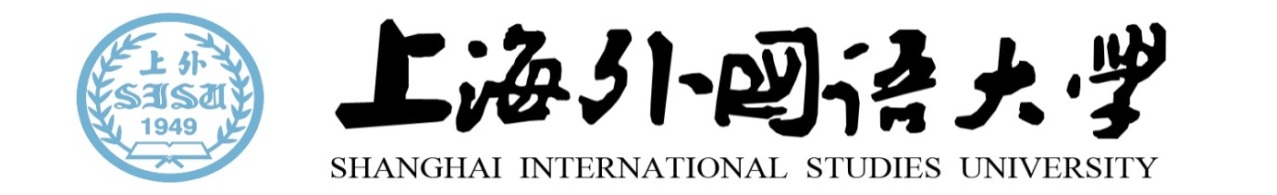 —————————————————————————————————————————新闻传播学院出国交流承诺书本人是上海外国语大学新闻传播学院        级（本科/研究生）                     专业学生             ，学号                。经家长同意、本人自主报名及学校选拔，计划于        年     月至         年      月赴                    大学交流学习。本人承诺如下：本人未隐瞒任何可能影响海外正常学习、生活的慢性或严重疾病；因隐瞒或评估不当导致在海外留学期间发病并出现严重后果的，需自行承担相应责任。本人将遵循平安留学的原则，并按照留学目的国或留学单位的要求，在出境前或到达留学目的国后的第一时间，自行购买必要（覆盖完整交流期限）的意外险和/或医疗险等相关保险。如因为未购买保险而产生医疗救治费用，由本人及家庭承担。本人将在我校正常缴费注册，保证按照留学项目的要求时间派往该校交流学习，绝不擅自推延派出时间或放弃已获得的留学资格，并按期归国。如非交换生项目派出，将按外方要求缴纳外方学费。出国交流前自行检查自己学分和成绩，确保没有欠缺或不及格情况；交流期间修足符合学校规定的学分、学时和课程数并获得合格成绩；结束交流回国后，及时递交材料完成学分转换等事宜。出国交流前积极参与学校和学院组织的行前培训；交流期间（包括申请、在外交流、交流归来等整个过程）了解并遵守派出和接收双方院校规定，涉及国家留学基金委项目，还将遵循留基委管理规定，保证严格遵守有关对外工作的方针政策及出国留学人员的规章制度和外事纪律。交流期间积极参加有益活动，保持身心健康。注意安全，特别加强人身财产安全意识，遵守当地法律法规，熟悉了解周边环境，掌握我国驻外使领馆及教育处（组）联系方式，了解领事服务内容，提高应对各种突发情况的处置能力和效率。交流期间与国内联系人、专业教师、外事秘书和辅导员等保持联系，及时沟通各类情况。交流回国后认真撰写交流总结，并积极参加学校和学院安排的分享会、总结会，协助学院进行下一届出国交流学生的选拔和培训工作。承诺人：家长签字：家长联系方式：            年      月      日